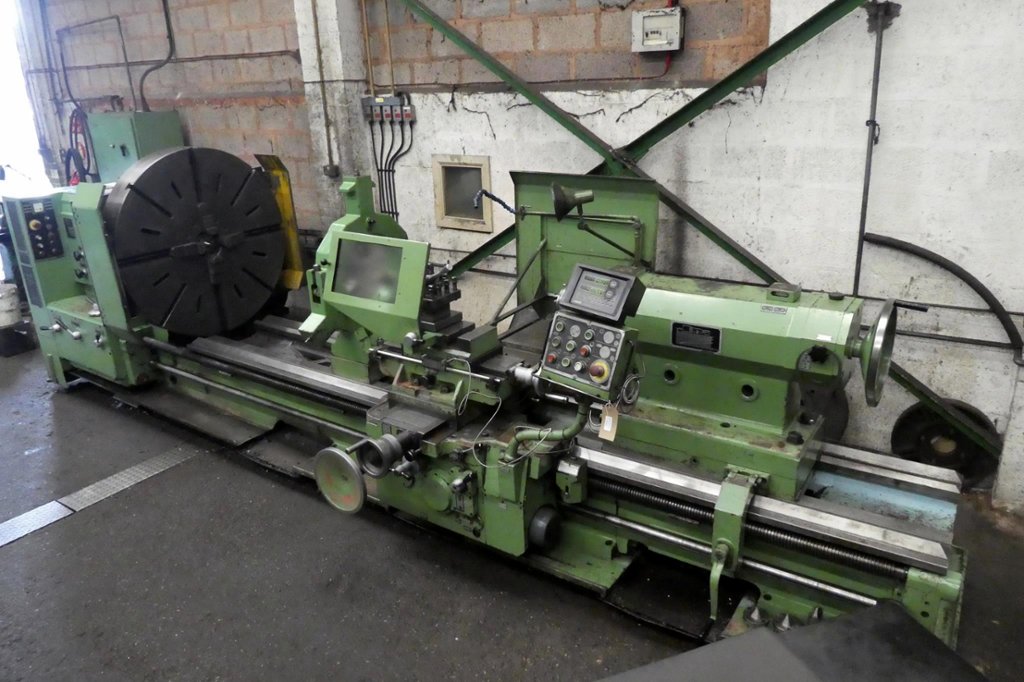 Poreba TR115 B/3M Gap Bed Lathe,Serial No.7402-01-13013-01Year of Manufacture1994Height of centres 580mmBetween centres 3000mmSwing over bed 1150mmSwing over cross slide 800mmSwing in gap 1480mmRapid traverse Longitudinal 4000mm/min, Cross 2000mm/minSpindle speeds5 - 500 rpmSpindle bore 120mmTail Stock 190mmQuick change gearbox Metric, Modul, InchGap piece casting 350mmGap in front of face plate470mmBed type Double veeInput 400/440/3/50hzPitch of lead screw 12mm4 jaw chuck 1250mmTool post 4 wayDials MetricDigital read out Newall Sapphire 2 AxisFitted with Chuck guard, coolant. splash guardLength 6150mmWidth 1900mmHeight 2000mmNett weight actual.12,220 Kgs. / 12 Tons.              Price £37,500.00+vat